「朝倉ゆめまる応援企業」を募集します！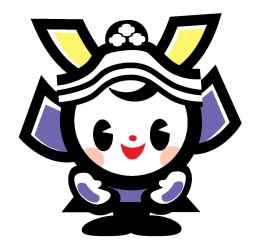 １．朝倉ゆめまる応援企業とは？福井市宣伝隊長「朝倉ゆめまる」の認知度向上、イメージアップを図ることは、福井市のPRにつながります。そこで、朝倉ゆめまる及び福井市を応援していただき、そのPRやゆるキャラグランプリへの投票にご協力していただく「朝倉ゆめまる応援企業」を募集いたします。２．応援企業にご協力いただきたいこと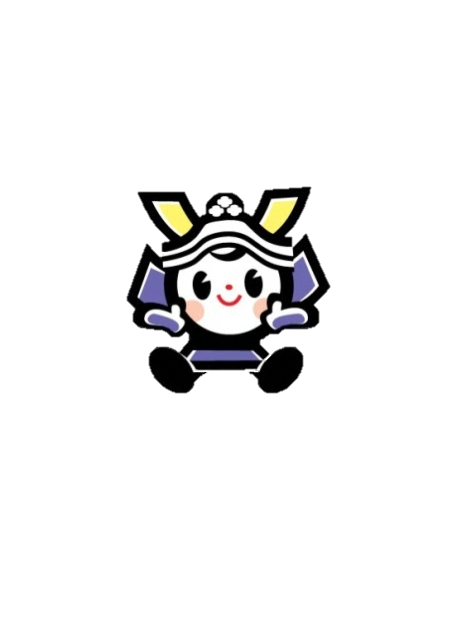 　①従業員の皆様による朝倉ゆめまるへの投票のご協力　②朝倉ゆめまるのイラストを活用するなどのコラボを検討　③朝倉ゆめまるFacebook（https://www.facebook.com/AsakuraYumemaru/）の記事への「いいね！」やシェアなどの情報拡散のご協力３．応援企業様への特典①市から「朝倉ゆめまる応援企業」の認定証を交付させていただきます。②朝倉ゆめまるによる企業訪問及び記念撮影をさせていただきます。（※市外企業は訪問できない可能性があります。）③市HPや朝倉ゆめまるFacebookで応援企業であることを紹介させていただきます。④朝倉ゆめまるデザイン・ロゴの使用申請方法を簡略化し、より多くの場面で朝倉ゆめまるを利用していただけるようにします。●簡略化・・・一度申請後、認定期間中は申請書の提出を免除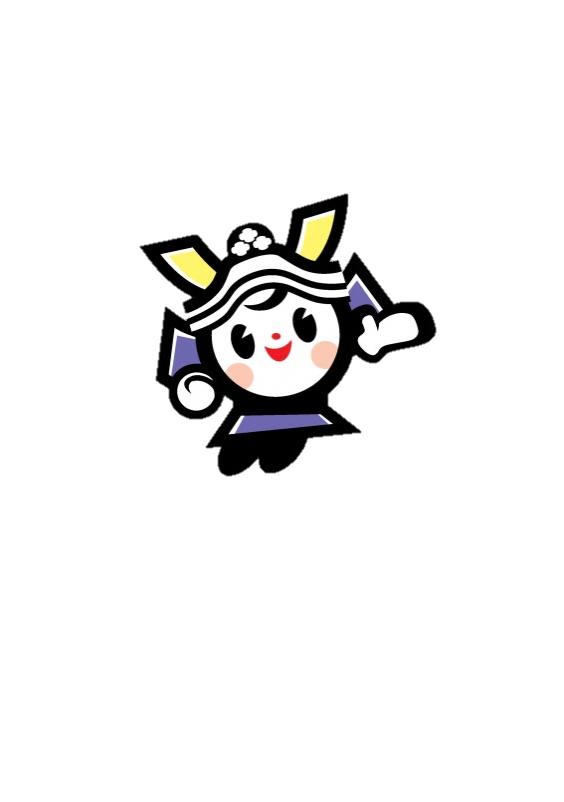 （事前にデザインチェックは必要）※現在の方法・・・デザイン・ロゴ使用申請書（様式第1号）を使用の都度申請4．対象　福井市内・市外は問いません。ただし、以下に該当する場合は登録することができません。　１．公序良俗に反し、又はその恐れがあると認められるもの　２．政治活動又は宗教活動を目的としたもの　　３．第三者をひぼう中傷又は不利益を与えると判断されるもの　　４．犯罪行為に結びつくと判断されるもの、又は法律に反すると判断させるもの5．申込開始日　平成２８年７月２５日（月）から６．申込方法　メールまたはＦＡＸにて申込①メール：kankou@city.fukui.lg.jp　件名：「朝倉ゆめまる応援企業申込」②FAX：0776-20-5670